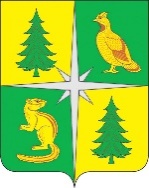 РОССИЙСКАЯ ФЕДЕРАЦИЯИРКУТСКАЯ ОБЛАСТЬЧУНСКИЙ РАЙОНКОНТРОЛЬНО-СЧЕТНАЯ ПАЛАТАЧУНСКОГО РАЙОННОГО МУНИЦИПАЛЬНОГО ОБРАЗОВАНИЯ665513, р. п. Чунский, ул. Комарова, 11, Тел./Факс (39567) 2-12-13, E-mail: chuna.ksp@mail.ruЗАКЛЮЧЕНИЕ № 01-449/54зпо результатам экспертизы проекта решения Думы Червянского муниципального образования «О местном бюджете Червянского муниципального образования на 2024 год и плановый период 2025 и 2026 годов»р. п. Чунский                                                                                                                                 30.11.2023Настоящее заключение составлено по результатам экспертизы проекта решения Думы Червянского муниципального образования «О местном бюджете Червянского муниципального образования на 2024 год и плановый период 2025 и 2026 годов», проведенной на основании обращения председателя Думы Червянского муниципального образования от 15.11.2023 года, в соответствии с нормами статьи 8 Положения о Контрольно-счетной палате Чунского районного муниципального образования, утвержденного Решением Чунской районной Думы от 22.02.2012 года № 128, в связи с передачей полномочий по осуществлению внешнего муниципального финансового контроля согласно Соглашению от 16.07.2012 года № 11 Председателем Контрольно-счетной палаты Чунского районного муниципального образования (далее – КСП Чунского РМО) А.С. Федорук, аудитором КСП Чунского РМО Н.А. Колотыгиной, ведущим инспектором КСП Чунского РМО Ю.С. Смышляевой.Положение о бюджетном процессе в Червянском муниципальном образовании (далее – Червянское МО) утверждено Решением Думы сельского поселения от 31.01.2023 № 25. Проект решения Думы Червянского муниципального образования «О местном бюджете Червянского муниципального образования на 2024 год и плановый период 2025 и 2026 годов» (далее – проект решения о бюджете) внесен на рассмотрение Думы Червянского муниципального образования Постановлением администрации от 15.11.2023 № 55, что соответствует нормам бюджетного законодательства. Проектом решения Думы «О местном бюджете Червянского МО на 2024 год и на плановый период 2025 и 2026 годов» предлагается утвердить следующие основные характеристики бюджета поселения:Пунктами 4 и 5 проекта решения о бюджете предлагается установить перечни главных администраторов доходов и источников финансирования дефицита бюджета Червянского МО на 2024 год и плановый период 2025 и 2026 годов согласно приложений № 3 и № 4 соответственно, при этом приложения № 3 и № 4 не представлены, так как согласно норм статей 160.1 и 160.2 названные Перечни утверждены Постановлением администрации Червянского МО от 15.11.2023 № 56. Таким образом, необходимо текст проекта решения о бюджете привести в соответствие с приложениями к решению о бюджете.В перечень главных администраторов доходов местного бюджета включен только один главный администратор «996 МКУ «Администрация Червянского МО», что не соответствует нормам пункта 3.2 статьи 160.1 Бюджетного кодекса РФ, пункта 4 Общих требований к закреплению за органами государственной власти (государственными органами) субъекта РФ, органами управления ТФОМС, органами местного самоуправления, органами местной администрации полномочий главного администратора доходов бюджета и к утверждению перечня главных администраторов доходов бюджета субъекта РФ, бюджета ТФОМС, местного бюджета, утвержденным Постановлением Правительства РФ от 16.09.2021 № 1569. В соответствии с нормами статьи 179.4 Бюджетного кодекса РФ пунктом 11 проекта решения о местном бюджете предлагается утвердить объем бюджетных ассигнований муниципального дорожного фонда на 2024 год и на плановый период 2025 и 2026 годов в размере прогнозируемых объемов доходов бюджета муниципального образования от акцизов по подакцизным товарам (продукции), производимым на территории РФ на эти годы. В соответствии с нормами статьи 182.2 Бюджетного кодекса РФ Пояснительная записка к проекту бюджета составлена.Согласно оценке ожидаемого исполнения бюджета Червянского МО, на текущий финансовый год по состоянию на 01.11.2023 ожидается исполнение по доходам в сумме 7 046,7 тыс. рублей, по расходам в сумме 7 443,4 тыс. рублей, с дефицитом в сумме 396,7 тыс. рублей.Основные направления бюджетной и налоговой политики Червянского муниципального образования на 2024 год и плановый период 2025 и 2026 годов утверждены Постановлением Главы администрации Червянского МО от 09.11.2023 № 46. Порядок принятия решения о признании безнадежной к взысканию задолженности по платежам в бюджет утвержден Постановлением администрации Червянского МО от 17.10.2023 № 43.В Проекте решения о бюджете не отражена норма о казначейском сопровождении установленная статьей 242.26 Бюджетного кодекса Российской Федерации.Анализ прогнозируемых доходов бюджета Червянского муниципального   образования на 2024 год и плановый период 2025 и 2026 годовПостановлением администрации Червянского МО от 12.11.2020 № 37 утверждена Методика прогнозирования поступлений доходов в бюджет Червянского МО.Согласно нормам статьи 160.1 администрация Червянского МО ведет Реестр источников доходов бюджета Червянского МО на 2023 год и плановый период 2024 и 2025 годов, при этом наименования кодов доходов 2 02 16001 10 0000 150 и 2 02 35118 10 0000 150 указаны, несоответствующие нормам Приказа Минфина России от 01.06.2023 № 80н «Об утверждении кодов (перечней кодов) бюджетной классификации Российской Федерации на 2024 год (на 2024 год и на плановый период 2025 и 2026 годов)» (далее - Приказ 80н), положения которого применяются к правоотношениям, возникающим при составлении и исполнении бюджетов бюджетной системы РФ на 2024 год и на плановый период 2024 и 2025 годов.  Также коды бюджетной классификации прогнозируемых доходов бюджета отражены с нарушением последовательности Приказа 80н.Решениями Думы поселения от 30.10.2023 № 43 и № 44, установлены порядок и сроки уплаты земельного налога и налога на имущество физических лиц на 2024 год на территории Червянского МО.Прогноз социально-экономического развития Червянского МО на 2024 год и на плановый период до 2025 и 2026 год (далее – Прогноз СЭР) одобрен Постановлением администрации Червянского МО от 15.11.2023 № 55, одновременно с принятием решения о внесении проекта бюджета в Думу поселения, согласно норм статьи 184.2 Бюджетного кодекса РФ. В соответствии с нормами статьи 173 Бюджетного кодекса РФ Пояснительная записка к Прогнозу СЭР составлена.Отдельные показатели прогноза развития Червянского муниципального образования на 2024 год и плановый период 2025 и 2026 годов не соответствуют показателям оценке ожидаемого исполнения бюджета Червянского МО по состоянию на 01.11.2023, а именно по налогу на имущество и земельному налогу.В пояснительной записке к Прогнозу СЭР Червянского МО не приводится обоснование параметров прогноза по доходам с указанием причин и факторов прогнозируемых изменений, чем нарушены требования пункта 4 статьи 173 Бюджетного кодекса РФ. Анализ прогнозирования доходов Червянского МО на 2024 год и плановый период 2025 и 2026 годов, а также оценка ожидаемого исполнения на 2023 год и фактическое исполнение местного бюджета за 2022 год по видам доходов приведен в Таблице № 1.Таблица № 1 (тысяч рублей) Из приведенного выше анализа следует, что налоговые доходы на 2024 год по сравнению с аналогичным показателем ожидаемого исполнения бюджета в 2023 году, уменьшены на 16 %, в том числе за счет:снижения на 51,8 % доходов от уплаты акцизов по подакцизным товарам (продукции), производимым на территории РФ, которые планируются на основании информации Управления Федеральной налоговой службы по Иркутской области от 01.11.2023. При этом, согласно данным Закона Иркутской области от 12.12.2022 № 112-ОЗ «Об областном бюджете на 2023 год и на плановый период 2024 и 2025 годов» и проекта Закона Иркутской области «Об областном бюджете на 2024 год и на плановый период 2025 и 2026 годов» дифференцированные нормативы отчислений в бюджет Червянского МО от акцизов на нефтепродукты, существенно не изменятся;повышения доходов от налога на доходы физических лиц на 2,5 %, от земельного налога на 58,8 %. Таким образом, при внесении изменений в проект решения о бюджете по результатам публичных слушаний и настоящей экспертизы следует учесть информацию Управления Федеральной налоговой службы по Иркутской области от 16.11.2023, согласно которой доходы от уплаты акцизов на 2024 год составят 383,8 тыс. рублей.Неналоговые доходы в бюджете Червянского МО не планируются.Анализ планирования бюджетных ассигнований на 2024 год и плановый период 2025 и 2026 годов Порядок и методика планирования бюджетных ассигнований Червянского МО, утверждены Распоряжением Главы администрации Червянского МО от 12.11.2018 № 33 в соответствии со статьями 174.2 Бюджетного кодекса РФ.В рассматриваемом проекте решения о бюджете общий объем расходов на 2024 год предусмотрен в сумме 6 331,4 тыс. рублей.Расходы бюджета на 2024 год сформированы:по 6 муниципальным программам, ассигнования по которым составляют 77,8 % от общего объема расходов местного бюджета;по непрограммным направлениям деятельности.Положение о порядке ведения реестра расходных обязательств Червянского МО утверждено Постановлением администрации от 01.12.2020 № 50. В исполнение норм статьи 87 Бюджетного кодекса, реестр расходных обязательств составлен.Постановлением Администрации Червянского МО от 15.11.2023 № 49 «Об установлении расходных обязательств на 2024 год и плановый 2025 и 2026 годов Червянского муниципального образования» установлены расходные обязательства. Анализ распределения бюджетных ассигнований на 2024 год и плановый период 2025 и 2026 годов по разделам и подразделам бюджетной классификации расходов бюджета относительно оценки ожидаемого исполнения бюджета по расходам в 2023 году приведен в таблице № 2.Таблица № 2          (тысяч рублей)Согласно приведенному анализу планируемые расходы на 2024 сокращены по отношению к оценке ожидаемого исполнения бюджета за 2023 год на 14,9 %. Значительное снижение планируемых на 2024 год расходов бюджета допущено по следующим подразделам бюджета:0409 «Дорожное хозяйство (дорожные фонды)» на 46,7 %;0801 «Культура» на 18,7 %;0104 «Функционирование Правительства РФ, высших исполнительных органов государственной власти субъектов РФ, местных администраций» на 15,4 %.Пояснительная записка к проекту решения о бюджете не содержит причин снижения или увеличения расходов бюджета на 2024 год и плановый период 2025 и 2026 годов.Согласно представленного проекта Решения о бюджете бюджетные ассигнования по кодам вида расхода 111 «Фонд оплаты труда учреждений» и 121 «Фонд оплаты труда государственных (муниципальных) органов» составляет 65,0 % от потребности в соответствии с представленными проектами штатных расписаний.Перечнем кодов целевых статей расходов бюджета Червянского МО на 2024 год и на плановый период 2025 и 2026 годов, утвержденным Распоряжением главы администрации от 13.11.2023 № 20, для каждой муниципальной программы установлены уникальные коды целевых статей расходов бюджета (далее -  КЦСР). При этом в приложении № 7 к проекту решения о бюджете отражен КЦСР 43 2 01 89999, который Перечнем не утвержден.В соответствии с требованиями статьи 184.2 Бюджетного Кодекса РФ к проекту Решения о бюджете представлены паспорта шести муниципальных программ. Объем бюджетных ассигнований на финансовое обеспечение реализации муниципальных программ в 2024 году составит 4 927,0 тыс. рублей или 94,2 % от объема, утвержденного паспортами муниципальных программ. Следовательно, согласно требованиям статьи 179 Бюджетного кодекса РФ муниципальные программы подлежат приведению в соответствие с законом (решением) о бюджете.Анализ планирования ассигнований на финансовое обеспечение муниципальных программ в 2024 году приведен в Таблице № 3.Таблица № 3 (тысяч рублей)Анализ планирования источников внутреннего финансирования дефицита бюджета на 2024 год и плановый период 2025 и 2026 годовПроектом решения Думы Червянского муниципального образования «О местном бюджете Червянского муниципального образования на 2024 год и плановый период 2025 и 2026 годов» дефицит (профицит) бюджета не предусмотрен. Обязательства по погашению заемных средств отсутствуют, поэтому не предусматриваются источники финансирования дефицита бюджета и привлечение заемных средств программой внутренних заимствований Червянского МО.Верхний предел муниципального долга Червянского МО планируется по состоянию на 01.01.2025 года, на 01.01.2026, на 01.01.2027 в размере 0,0 рублей. Выводы и предложенияРуководствуясь нормами статей 9 и 10 Федерального закона «Об общих принципах организации и деятельности контрольно-счетных органов субъектов Российской Федерации и муниципальных образований» от 07.02.2011 года № 6-ФЗ, статей 8 и 9 Положения о Контрольно-счетной палате Чунского районного муниципального образования РЕКОМЕНДОВАТЬ:Администрации Червянского муниципального образования подготовить и внести изменения в проект решения «О местном бюджете Червянского муниципального образования на 2024 год и плановый период 2025 и 2026 годов» с целью устранения недостатков и нарушений бюджетного законодательства, указанных в настоящем заключении.Депутатам Думы Червянского муниципального образования рассмотреть проект и принять Решение «О местном бюджете Червянского муниципального образования на 2024 и плановый период 2025 и 2026 годов» после внесения в него изменений, подготовленных с учетом настоящего заключения.Председатель Контрольно-счетной палаты Чунского районного муниципального образования                               А.С. ФедорукАудитор Контрольно-счетной палаты Чунского районного муниципального образования                              Н.А. КолотыгинаВедущий инспектор Контрольно-счетной палаты Чунского районного муниципального образования                              Ю.С. СмышляеваОсновные характеристики бюджетаОсновные характеристики бюджета2024 год2025 год2026 годОбщий объем доходов местного бюджета, в том числе:Общий объем доходов местного бюджета, в том числе:6 331,44 478,24 326,1налоговые и неналоговые доходы734,2749,2765,2безвозмездные поступления от других бюджетов бюджетной системы РФ5 597,23 729,03 560,9Общий объем расходов местного бюджета, в том числе:Общий объем расходов местного бюджета, в том числе:6 331,44 478,24 326,1расходы, источником финансового обеспечения которых являются целевые безвозмездные поступления483,4490,2300,7расходы (за исключением ассигнований, источником финансового обеспечения которых являются целевые безвозмездные поступления)5 848,03 888,13 824,1условно утвержденные расходых99,9201,3процент от общего объема расходов бюджета (без учета расходов бюджета, предусмотренных за счет межбюджетных трансфертов из других бюджетов бюджетной системы РФ, имеющих целевое назначение)х2,5%5,0%Дефицит/ профицит местного бюджетаДефицит/ профицит местного бюджета000процент дефицита (к доходам без учета безвозмездных поступлений)0,0%0,0%0,0%Наименование кода поступлений в бюджет, группы, подгруппы, статьи, подстатьи, элемента, группы подвида, аналитической группы подвида доходовФактически исполнено за 2022 годОценка ожидаемого исполнения на 2023 год Проект решения о бюджете наПроект решения о бюджете наПроект решения о бюджете наПроект решения о бюджете наНаименование кода поступлений в бюджет, группы, подгруппы, статьи, подстатьи, элемента, группы подвида, аналитической группы подвида доходовФактически исполнено за 2022 годОценка ожидаемого исполнения на 2023 год 2024 год% 2024/2023плановый периодплановый периодНаименование кода поступлений в бюджет, группы, подгруппы, статьи, подстатьи, элемента, группы подвида, аналитической группы подвида доходовФактически исполнено за 2022 годОценка ожидаемого исполнения на 2023 год 2024 год% 2024/20232025 год2026 годНалог на доходы физических лиц330,4400,0410,0102,5420,0430,0Акцизы по подакцизным товарам (продукции), производимым на территории РФ359,2365,8176,248,2181,2187,2Налог на имущество физических лиц56,440,040,0100,040,040,0Земельный налог141,168,0108,0158,8108,0108,0Итого налоговые доходы:887,1873,8734,284,0749,2765,2Безвозмездные поступления от других бюджетов бюджетной системы РФ6 964,06 172,95 597,290,73 729,03 560,9- не целевые5 931,55 698,55 113,889,73 238,83 260,2- целевые1 032,5474,4483,4101,9490,2300,7Итого безвозмездные поступления:6 964,06 172,95 597,290,73 729,03 560,9ВСЕГО ДОХОДОВ:7 851,17 046,76 331,489,84 478,24 326,1Наименование раздела, подразделаКодисполнено за 2022 годОценка ожидаемого исполнения бюджета на 2023 годПроект решения о бюджете наПроект решения о бюджете наПроект решения о бюджете наПроект решения о бюджете наНаименование раздела, подразделаКодисполнено за 2022 годОценка ожидаемого исполнения бюджета на 2023 год2024%  2024/2023плановый периодплановый периодНаименование раздела, подразделаКодисполнено за 2022 годОценка ожидаемого исполнения бюджета на 2023 год2024%  2024/202320252026ОБЩЕГОСУДАРСТВЕННЫЕ ВОПРОСЫ01005 490,85 556,75 022,290,43 348,33 328,3Функционирование высшего должностного лица субъекта РФ и муниципального образования0102801,3926,1962,7104,0923,1915,6Функционирование Правительства РФ, высших исполнительных органов государственной власти субъектов РФ, местных администраций01043 766,13 713,23 142,184,61 512,81 500,3Обеспечение деятельности финансовых, налоговых и таможенных органов и органов финансового (финансово-бюджетного) надзора0106729,9906,7906,7100,0906,7906,7Обеспечение проведения выборов и референдумов0107192,80,00,00,00,0Резервные фонды01110,05,05,0100,05,05,0Другие общегосударственные вопросы01130,75,75,7100,00,70,7НАЦИОНАЛЬНАЯ ОБОРОНА0200151,6173,7182,7105,2189,50,0Мобилизационная и вневойсковая подготовка0203151,6173,7182,7105,2189,50,0НАЦИОНАЛЬНАЯ БЕЗОПАСНОСТЬ И ПРАВООХРАНИТЕЛЬНАЯ ДЕЯТЕЛЬНОСТЬ03008,56,06,0100,00,00,0Гражданская оборона03090,01,01,0100,00,00,0Защита населения и территории от чрезвычайных ситуаций природного и техногенного характера, пожарная безопасность03108,55,05,0100,00,00,0НАЦИОНАЛЬНАЯ ЭКОНОМИКА0400510,6914,3487,553,3490,5496,5Дорожное хозяйство (дорожные фонды)0409510,6913,3486,553,3490,5496,5Другие вопросы в области национальной экономики04120,01,01,0100,00,00,0ЖИЛИЩНО-КОММУНАЛЬНОЕ ХОЗЯЙСТВО05004,22,02,0100,00,00,0Благоустройство05034,22,02,0100,00,00,0ОХРАНА ОКРУЖАЮЩЕЙ СРЕДЫ0600592,0Другие вопросы в области охраны окружающей среды0605592,0ОБРАЗОВАНИЕ07008,04,04,0100,00,00,0Профессиональная подготовка, переподготовка и повышение квалификации07058,01,01,0100,00,00,0Молодежная политика07070,03,03,0100,00,00,0КУЛЬТУРА, КИНЕМАТОГРАФИЯ0800714,8771,4627,081,3350,0300,0Культура0801714,8771,4627,081,3350,0300,0СОЦИАЛЬНАЯ ПОЛИТИКА1000170,315,30,00,00,00,0Пенсионное обеспечение1001170,315,30,00,00,00,0Условно утверждаемые расходыУсловно утверждаемые расходы99,9201,3ИТОГО РАСХОДОВ:ИТОГО РАСХОДОВ:7 650,87 443,46 331,485,14 478,24 326,1Дефицит (-), профицит (+) бюджетаДефицит (-), профицит (+) бюджета200,3-396,70,00,00,0№Наименование КЦСРОбъем финансового обеспечения на 2024 годОбъем финансового обеспечения на 2024 годОтклонение, % №Наименование КЦСРПаспорт Проект бюджетаОтклонение, % Муниципальные программы Червянского МОМуниципальные программы Червянского МОМуниципальные программы Червянского МО5 231,34 927,094,21Эффективное муниципальное управление41000000004 104,84 110,8100,12Безопасное муниципальное образование42000000007,07,0100,03Дороги местного значения4300000000486,5176,236,24Развитие малого и среднего предпринимательства44000000001,01,0100,05Развитие жилищно-коммунального хозяйства и повышение энергоэффективности45000000002,02,0100,06Развитие культуры, спорта, молодежной политики4600000000630,0630,0100,0Государственные программы Иркутской областиГосударственные программы Иркутской областиГосударственные программы Иркутской областиГосударственные программы Иркутской области309,3х1Экономическое развитие и инновационная экономикаЭкономическое развитие и инновационная экономикаЭкономическое развитие и инновационная экономика309,3хНепрограммные расходыНепрограммные расходыНепрограммные расходыНепрограммные расходы1 095,1х1Непрограммные расходы органов государственной власти Иркутской области и иных государственных органов Иркутской областиНепрограммные расходы органов государственной власти Иркутской области и иных государственных органов Иркутской областиНепрограммные расходы органов государственной власти Иркутской области и иных государственных органов Иркутской области183,4х2Обеспечение деятельности финансовых органов и органов финансово- бюджетного надзораОбеспечение деятельности финансовых органов и органов финансово- бюджетного надзораОбеспечение деятельности финансовых органов и органов финансово- бюджетного надзора906,7х3Резервные фондыРезервные фондыРезервные фонды5,0хИтого:Итого:Итого:Итого:6 331,4х